г. Петропавловск-Камчатский				«   »                  2017 годаВ соответствии со статьей 12.1 Федерального закона от 17.07.1999                     № 178-ФЗ  «О государственной социальной помощи»ПРИКАЗЫВАЮ:1. Утвердить Порядок выплаты региональной социальной доплаты к пенсии в Камчатском крае согласно приложению.2. Настоящий  приказ вступает в силу через 10 дней после дня его официального опубликования и распространяется на правоотношения, возникающие с 01 июля 2017 года. Министр								                 И.Э. КойровичПриложениек приказу Министерства социального развития и труда Камчатского краяот           .2017  №         - п   Порядок выплаты региональной социальной доплаты к пенсии в Камчатском крае1. Общие положения1.1. Настоящий Порядок разработан в соответствии со статьей 12.1 Федерального закона от 17.07.1999 № 178-ФЗ «О государственной социальной помощи» и устанавливает правила выплаты региональной социальной доплаты к пенсии в Камчатском крае (далее - региональная социальная доплата к пенсии).1.2. Региональная социальная доплата к пенсии устанавливается пенсионеру, проживающему в Камчатском крае, не осуществляющему работу и (или) иную деятельность, в период, которой он подлежит обязательному пенсионному страхованию в соответствии с Федеральным законом от 15.12.2001 № 167-ФЗ «Об обязательном пенсионном страховании в Российской Федерации», пенсия (пенсии) которому установлена (установлены) в соответствии с законодательством Российской Федерации, в случае, если общая сумма его материального обеспечения, определенная в соответствии с частями 2 и 3 статьи 121 Федерального закона от 17.07.1999   № 178-ФЗ «О государственной социальной помощи», меньше величины прожиточного минимума пенсионера, установленной Законом Камчатского края от 05.03.2008 № 14 «О прожиточном минимуме в Камчатском крае» (далее - пенсионер).1.3. При подсчете общей суммы материального обеспечения пенсионера учитываются суммы следующих денежных выплат, установленных законодательством Российской Федерации и Камчатского края:1) пенсий, в том числе сумма полагающейся страховой пенсии по старости с учетом фиксированной выплаты к страховой пенсии, повышений фиксированной выплаты к страховой пенсии, установленной в соответствии с Федеральным законом от 28.12.2013 № 400-ФЗ «О страховых пенсиях» и накопительной пенсии, установленной в соответствии с Федеральным законом от 28.12.2013  № 424-ФЗ «О накопительной пенсии», в случае отказа пенсионера от получения указанных пенсий;2) срочной пенсионной выплаты;3) дополнительного материального (социального) обеспечения;4) ежемесячной денежной выплаты (включая стоимость набора социальных услуг);5) ежемесячной денежной выплаты, предусмотренной Законом Камчатского края от 26.05.2009 № 267 «О мерах социальной поддержки отдельных категорий ветеранов, реабилитированных лиц и лиц, признанных пострадавшими от политических репрессий»;6) ежемесячной денежной компенсации части платы за жилое помещение и (или) коммунальные услуги с учетом регионального стандарта стоимости жилищно-коммунальных услуг, установленного постановлением Правительства Камчатского края на соответствующий финансовый год, предоставляемой отдельным категориям граждан, меры социальной поддержки которым установлены в соответствии с федеральным законодательством;7) ежемесячной денежной компенсации на оплату жилого помещения и (или) коммунальных услуг с учетом регионального стандарта стоимости жилищно-коммунальных услуг, установленного постановлением Правительства Камчатского края на соответствующий финансовый год, предоставляемой отдельным категориям граждан, меры социальной поддержки которым установлены в соответствии с Законами Камчатского края:- от 04.12.2008 № 171 «О полномочиях органов государственной власти Камчатского края в сфере обращения донорской крови и (или) ее компонентов и о дополнительных мерах социальной поддержки донорам крови и (или) ее компонентов в Камчатском крае»;- от 26.05.2009 № 267 «О мерах социальной поддержки отдельных категорий ветеранов, реабилитированных лиц и лиц, признанных пострадавшими от политических репрессий»;- от 16.12.2009 № 352 «О мерах социальной поддержки многодетных семей в Камчатском крае»;8) денежной выплаты, предусмотренной Законом Камчатского края от 04.12.2008 № 173 «О мерах социальной поддержки специалистов, работающих и проживающих в отдельных населенных пунктах Камчатского края, по оплате жилых помещений и коммунальных услуг»;9) ежемесячной социальной выплаты на оплату проезда на общественном транспорте городского, пригородного и межмуниципального сообщения детям из многодетной семьи, обучающимся в общеобразовательных организациях, организациях начального профессионального, среднего профессионального и высшего профессионального образования, специальной (коррекционной) образовательной организации для обучающихся, воспитанников с ограниченными возможностями здоровья, предусмотренной постановлением Правительства Камчатского края (учитывается при установлении региональной социальной доплаты к пенсии ребенку из многодетной семьи);10) ежемесячной денежной выплаты участникам локальных войн и вооруженных конфликтов и членам их семей в соответствии с Законом Камчатского края от 09.09.2008 № 94 «О дополнительных мерах социальной поддержки участников локальных войн и вооруженных конфликтов и членов их семей»;11) компенсации расходов на уплату взноса на капитальный ремонт общего имущества в многоквартирном доме отдельным категориям граждан, проживающих в Камчатском крае, в соответствии с Законом Камчатского края от 28.04.2016 № 791 «О предоставлении компенсации расходов на уплату взноса на капитальный ремонт общего имущества в многоквартирном доме отдельным категориям граждан, проживающих в Камчатском крае».  1.4. Установление региональной социальной доплаты к пенсии осуществляется в соответствии с Административным регламентом предоставления государственной услуги по установлению региональной социальной доплаты к пенсии, утвержденным нормативным правовым актом Министерства социального развития и труда Камчатского края (далее – Министерство).1.5. Выплата региональной социальной доплаты к пенсии осуществляется Министерством через Краевое государственное казенное учреждение «Камчатский центр по выплате государственных и социальных пособий» (далее - КГКУ «Центр выплат»), за счет средств краевого бюджета, в том числе за счет средств иных межбюджетных трансфертов, поступающих в краевой бюджет из федерального бюджета.1.6. Выплата региональной социальной доплаты к пенсии осуществляется КГКУ «Центр выплат» в течение 7 рабочих дней со дня поступления средств на эти цели по выбору пенсионера через организации, осуществляющие доставку и выплату денежных средств, либо путем перечисления денежных средств на лицевой счет пенсионера в кредитном учреждении в соответствии с заключенными договорами.1.7. Пенсионеру, законным представителем которого является соответствующая организация социального обслуживания, региональная социальная доплата к пенсии перечисляется на счет указанной организации.1.8. Пенсионеру, осужденному к лишению свободы, региональная социальная доплата к пенсии перечисляется на счет исправительного учреждения, в котором он отбывает наказание. Зачисление администрацией соответствующего исправительного учреждения суммы региональной социальной доплаты к пенсии на лицевой счет пенсионера, осужденного к лишению свободы, осуществляется с соблюдением норм уголовно-исполнительного законодательства Российской Федерации.1.9.  Прием заявлений и документов у пенсионеров (их представителей) на возобновление (продление) выплаты региональной социальной доплаты к пенсии по форме согласно приложению 2 к настоящему Порядку осуществляется: 1) в КГКУ «Центр выплат» - при личном обращении и по почте;2) для пенсионеров, проживающих в организациях социального обслуживания, оказывающих социальные услуги в стационарной форме, - через администрации соответствующих стационарных организаций социального обслуживания, в КГКУ «Центр выплат» по месту нахождения указанных организаций;3) для пенсионеров, осужденных к лишению свободы, - через администрации соответствующих исправительных учреждений, в которых они отбывают наказания, в КГКУ «Центр выплат» по месту нахождения указанных учреждений;4) для недееспособных пенсионеров, находящихся в организациях социального обслуживания, оказывающих социальные услуги в стационарной форме, - через администрации соответствующих организаций, в КГКУ «Центр выплат» по месту нахождения указанных организаций;5) для недееспособных пенсионеров - через их законных представителей, в КГКУ «Центр выплат» по месту жительства (месту пребывания) недееспособных пенсионеров.Прием заявлений и документов у пенсионеров (их представителей) на возобновление (продление) выплаты региональной социальной доплаты к пенсии осуществляется через КГКУ «Многофункциональный центр предоставления государственных и муниципальных услуг в Камчатском крае» в порядке, установленном Правилами организации деятельности многофункциональных центров предоставления государственных и муниципальных услуг, утвержденными постановлением Правительства Российской Федерации от  22.12.2012 № 1376.Перечень учреждений, осуществляющих прием заявлений  и документов  на предоставление государственной услуги, содержится в приложении 1 к настоящему Порядку.1.10. В случае смерти пенсионера, неполученная им при жизни сумма региональной социальной доплаты к пенсии выплачивается в соответствии со статьей 1183 Гражданского кодекса Российской Федерации.Неполученная сумма региональной социальной доплаты к пенсии рассчитывается пропорционально с учетом месяца смерти пенсионера.1.11. Споры по вопросам выплаты региональной социальной доплаты к пенсии разрешаются в порядке, установленном законодательством Российской Федерации.2. Порядок выплаты и пересмотра размерарегиональной социальной доплаты к пенсии2.1. Выплата региональной социальной доплаты к пенсии производится за текущий месяц.2.2. В случае утраты пенсионером права на получение региональной социальной доплаты к пенсии, окончанием периода выплаты пенсионеру региональной социальной доплаты к пенсии является месяц утраты им права на получение региональной социальной доплаты к пенсии включительно.2.3. В случае убытия пенсионера с места жительства (места пребывания) в Камчатском крае выплата пенсионеру региональной социальной доплаты к пенсии осуществляется по месяц, в котором наступили данные обстоятельства, включительно.2.4. Размер региональной социальной доплаты к пенсии пересматривается при изменении величины прожиточного минимума пенсионера в Камчатском крае, устанавливаемой Законом Камчатского края от 05.03.2008 № 14 «О прожиточном минимуме в Камчатском крае», а также при изменении, индексации, увеличении размеров денежных выплат, перечисленных в части 1.3 настоящего Порядка, в следующем порядке:при изменении величины прожиточного минимума пенсионера                            в Камчатском крае пересмотр размера региональной социальной доплаты к пенсии производится с 1 января года, на который установлена указанная величина прожиточного минимума, без обращения пенсионера; при индексации, увеличении размеров денежных выплат, перечисленных в пунктах 1- 4 части  1.3 настоящего Порядка, установленных территориальными органами Пенсионного фонда Российской Федерации (далее – ПФР), пересмотр размера региональной социальной доплаты к пенсии производится с 1 числа месяца, с которого индексируются, увеличиваются размеры указанных выплат,  без обращения пенсионера; при изменении размеров денежных выплат, перечисленных в пунктах 1-4 части 1.3 настоящего Порядка, установленных ПФР, которое не связано с их индексацией, увеличением, пересмотр размера региональной социальной доплаты к пенсии производится с 1 числа месяца, следующего за месяцем, в котором наступили обстоятельства, влекущие изменение размера региональной социальной доплаты к пенсии, без обращения пенсионера; при изменении, индексации, увеличении размеров денежных выплат, перечисленных в пунктах 1, 2 и 3 части 1.3 настоящего Порядка, установленных уполномоченными органами федеральных органов исполнительной власти, осуществляющих пенсионное обеспечение в соответствии с Законом Российской Федерации от 12.02.1993 № 4468-I «О пенсионном обеспечении лиц, проходивших военную службу, службу в органах  внутренних дел, государственной противопожарной службе,  органах по контролю за оборотом наркотических средств и психотропных веществ, учреждениях и органах уголовно-исполнительной системы, федеральной службе войск национальной гвардии Российской Федерации, и их семей», пересмотр размера региональной социальной доплаты к пенсии производится с 1 числа месяца, следующего за месяцем, в котором ПФР или уполномоченным органом исполнительной власти субъекта Российской Федерации получено извещение о произведенных изменении, индексации, увеличении размеров этих денежных выплат в соответствии с частью 13 статьи 12.1 Федерального закона от 17.07.1999 № 178-ФЗ «О государственной социальной помощи», без обращения пенсионера;  при изменении (индексации, увеличении) размеров денежных выплат, перечисленных в пунктах 3 и 5-11 части 1.3 настоящего Порядка, установленных уполномоченным органом исполнительной власти субъекта Российской Федерации, пересмотр размера региональной социальной доплаты к пенсии производится с 1 числа месяца, с которого изменяются (индексируются, увеличиваются) размеры указанных выплат, без обращения пенсионера.2.5. Принятие решения о пересмотре размера региональной социальной доплаты к пенсии осуществляется в течение 20 рабочих дней со дня, когда КГКУ «Центр выплат» стало известно о произошедших изменениях (индексациях, увеличениях) размеров денежных выплат, перечисленных в части 1.3 настоящего Порядка.2.6. Пенсионеры обязаны безотлагательно извещать КГКУ «Центр выплат» о поступлении на работу и (или) выполнении иной деятельности, в период осуществления которой граждане подлежат обязательному пенсионному страхованию в соответствии с Федеральным законом от 15.12.2001 № 167-ФЗ «Об обязательном пенсионном страховании в Российской Федерации», о наступлении других обстоятельств, влекущих изменение размера региональной социальной доплаты к пенсии или прекращение  ее выплаты, в том числе об изменении места жительства (места пребывания), в течение 5 рабочих дней со дня наступления соответствующих обстоятельств. Приостановление выплаты региональной социальной доплаты к пенсии2.7 Основаниями для приостановления выплаты региональной социальной доплаты к пенсии являются:1) приостановление выплаты соответствующей пенсии;2) неполучение начисленной региональной социальной доплаты к пенсии в течение 6 месяцев в организации, осуществляющей доставку и выплату пенсий и пособий;3) закрытие лицевого счета пенсионера в кредитном учреждении, на который осуществлялось перечисление денежных средств;4) поступление в КГКУ «Центр выплат» и его филиалы сведений, влияющих на право предоставления региональной социальной доплаты к пенсии;5) изменение места жительства (места пребывания) в Камчатском крае.2.8. Принятие решения и направление пенсионеру (его представителю) уведомления о приостановлении региональной социальной доплаты к пенсии по форме согласно приложению № 2 к настоящему Порядку, осуществляется в течение 30 рабочих дней со дня поступления в КГКУ «Центр выплат» сведений о наступлении обстоятельств, являющихся основанием для приостановления региональной социальной доплаты к пенсии.Прекращение выплаты региональной социальной доплаты к пенсии2.9. Основаниями для прекращения выплаты региональной социальной доплаты к пенсии являются:1) заявление о прекращении выплаты региональной социальной доплаты к пенсии с указанием причины;2) убытие пенсионера с места жительства (места пребывания) в Камчатском крае;3) истечение срока, на который установлена пенсия в соответствии с законодательством Российской Федерации;4) превышение размера общей суммы материального обеспечения, определенной в соответствии с частями 2 и 3 статьи 121 Федерального закона от 17.07.1999 № 178-ФЗ «О государственной социальной помощи», над величиной прожиточного минимума, установленного в Камчатском крае;5) трудоустройство, в период которого пенсионер подлежит обязательному пенсионному страхованию в соответствии с Федеральным законом от 15.12.2001 № 167-ФЗ «Об обязательном пенсионном страховании в Российской Федерации»;6) истечение 6 месяцев со дня приостановления выплаты региональной социальной доплаты к пенсии по причине закрытия лицевого счета пенсионера в кредитном учреждении либо неполучения начисленной региональной социальной доплаты к пенсии в течение 6 месяцев подряд в организации, осуществляющей доставку денежных выплат;7) смерть пенсионера;8) прекращение выплаты соответствующей пенсии;9) истечение 6 месяцев со дня приостановления выплаты региональной социальной доплаты к пенсии по причине изменения места жительства (места пребывания) в Камчатском крае.2.10. При возникновении обстоятельств, являющихся основанием для прекращения выплаты региональной социальной доплаты к пенсии, прекращение выплаты региональной социальной доплаты к пенсии осуществляется в одном из следующих случаев:1) в случае обращения пенсионера (его представителя) - с месяца, следующего за месяцем обращения, при представлении документов, подтверждающих возникновение указанных обстоятельств;2) в случае поступления в КГКУ «Центр выплат» сведений о возникновении указанных обстоятельств - с месяца, следующего за месяцем поступления в КГКУ «Центр выплат» сведений о возникновении указанных обстоятельств.2.11. Принятие решения и направление пенсионеру (его представителю) уведомления о прекращении выплаты региональной социальной доплаты к пенсии по форме согласно приложению 3 к настоящему Порядку, осуществляется в течение 30 рабочих дней со дня регистрации обращения пенсионера (его представителя) в КГКУ «Центр выплат» либо со дня поступления в КГКУ «Центр выплат» сведений о наступлении обстоятельств, являющихся основанием для прекращения выплаты региональной социальной доплаты к пенсии.Уведомление о прекращении выплаты региональной социальной доплаты к пенсии не направляется пенсионеру в случаях, указанных в пунктах 1 и 7 части 2.9 настоящего Порядка.Возобновление  (продление) выплаты региональной социальной доплаты к пенсии2.12. Для возобновления (продления) выплаты региональной социальной доплаты к пенсии пенсионер (его представитель) обращается с заявлением о возобновлении (продлении) выплаты региональной социальной доплаты к пенсии по форме согласно приложению  2  к настоящему Порядку, с приложением следующих документов: 1)  паспорта гражданина Российской Федерации либо иного документа, удостоверяющего личность;2) вида на жительство (для иностранных граждан и лиц без гражданства, постоянно проживающих на территории Российской Федерации);3) трудовой книжки либо иного документа, подтверждающего прекращение работы  и (или) иной деятельности, в период которой  гражданин подлежал обязательному пенсионному страхованию в соответствии с Федеральным законом от 15.12.2001 № 167-ФЗ «Об обязательном пенсионном страховании в Российской Федерации», а при их отсутствии либо наличии в представленных документах неполных или неточных сведений – сведения о состоянии индивидуального лицевого счета застрахованного лица по данным индивидуального (персонифицированного) учета в системе обязательного пенсионного страхования, свидетельствующие о правомерности отнесения гражданина к числу неработающих граждан;4) документов, удостоверяющих личность и полномочия представителя (в случае, если заявление подается представителем пенсионера).При этом документом, подтверждающим полномочия уполномоченного лица, является доверенность в простой письменной форме либо нотариально удостоверенная доверенность или доверенность, приравненная к нотариально удостоверенной в соответствии с гражданским законодательством Российской Федерации;5) документов, подтверждающих изменение фамилии (имени, отчества) (свидетельство о заключении брака, свидетельство о расторжении брака, свидетельство о перемене имени (фамилии, отчества).2.13. Документы, предоставленные пенсионером (его представителем), должны удовлетворять следующим требованиям:1) в заявлении должны быть заполнены все реквизиты;2) документы, выданные иностранными государствами, представляемые для установления региональной социальной доплаты к пенсии должны быть легализованы (удостоверены посредством апостиля) в соответствии с действующим законодательством и переведены на русский язык;3) не иметь подчисток либо приписок, зачеркнутых слов и иных не оговоренных в них исправлений, а также серьезных повреждений, не позволяющих однозначно толковать их содержание, или исполнений карандашом;4) совпадение фамилии, имени, отчества, даты рождения пенсионера.При личном обращении пенсионера (его представителя) в учреждения, указанные в приложении 1 к настоящему Порядку, копии документов, указанных в  части  2.12  настоящего Порядка, изготавливаются и заверяются специалистами этих учреждений при предъявлении оригиналов документов. В случае отсутствия оригиналов документов пенсионером (его представителем) должны быть предоставлены копии документов, заверенные в соответствии с частью 2.14 настоящего Порядка.2.14. Копии документов, указанных в  части  2.12  настоящего Порядка, направляемых пенсионерами (их представителями) посредством почтовой связи, должны быть заверены:1) нотариусом;2) главой местной администрации поселения или специально уполномоченным должностным лицом местного самоуправления муниципального района, имеющим право осуществлять нотариальные действия.2.15. Сведения, которые подлежат предоставлению в КГКУ «Центр выплат» в рамках межведомственного информационного взаимодействия:1) сведения о месте жительства (месте пребывания), об убытии пенсионера с места жительства (места пребывания) в Камчатском крае, находящиеся в распоряжении органа регистрационного учета граждан;2) сведения об  умерших гражданах, находящиеся в распоряжении органов записи актов гражданского состояния;3) сведения о лице, зарегистрированном в системе обязательного пенсионного страхования гражданине (СНИЛС), находящиеся в  распоряжении Пенсионного фонда Российской Федерации;4) сведения о суммах денежных выплат, указанных в части 2 статьи 121 Федерального закона от 17.07.1999 № 178-ФЗ «О государственной социальной помощи» находящиеся в  распоряжении Пенсионного фонда Российской Федерации;5) сведения о размере мер социальной поддержки, предоставляемых в соответствии с законодательством Российской Федерации и субъектов Российской Федерации (денежных эквивалентов мер социальной поддержки по плате за пользование телефоном, по плате за жилое помещение и коммунальные услуги, по плате за проезд на всех видах пассажирского (городского, пригородного и междугородного), а также денежных компенсаций расходов по оплате указанных услуг), находящиеся в распоряжении органов исполнительной власти субъектов Российской Федерации в области оказания государственной социальной помощи;                      6) сведения о размере мер социальной поддержки (помощи), установленных законодательством Камчатского края в денежном выражении (за исключением мер социальной поддержки, предоставляемых единовременно), перечисленных в пунктах 4 – 10 части 1.3 настоящего Порядка, находящиеся в распоряжении органов исполнительной власти субъектов Российской Федерации в области оказания государственной социальной помощи;7) сведения о получении (неполучении)  социальной доплаты к пенсии,  находящиеся в распоряжении территориальных органах Пенсионного  фонда Российской Федерации и органов исполнительной власти субъектов Российской Федерации в области  оказания государственной социальной помощи (в отношении пенсионеров, зарегистрированных по месту жительства за пределами Камчатского края и/или не являющихся получателями пенсии в Камчатском крае).Гражданин вправе представить сведения, предусмотренные настоящей частью, по собственной инициативе.2.16. Запрещается требовать от пенсионера (его представителя) предоставления документов и сведений или осуществления действий, представление или осуществление которых не предусмотрено нормативными правовыми актами Российской Федерации и Камчатского края, регулирующими отношения, возникающие в связи с предоставлением государственной услуги, а также требовать предоставления документов и информации, которые находятся в распоряжении государственных органов, органов местного самоуправления в соответствии с нормативными правовыми актами Российской Федерации  2.17. Основанием для отказа в приеме и возврата заявления и документов, представленных пенсионером (его представителем) для возобновления (продления) выплаты региональной социальной доплаты к пенсии, является:1) предоставление документов, не отвечающих требованиям частей  2.13 и 2.14 настоящего Порядка;2) поступление заявления с приложением не полного пакета документов, указанных в части 2.12 настоящего Порядка.2.18. Пенсионер (его представитель) несет ответственность за достоверность документов и сведений, представленных для получения государственной услуги.2.19. Возобновление выплаты региональной социальной доплаты к пенсии осуществляется:1) в случае ее приостановления в соответствии с пунктом 1 части 2.7 настоящего Порядка - с 1 числа месяца, следующего за месяцем обращения пенсионера (его представителя) о возобновлении региональной социальной доплаты к пенсии и представления полного пакета документов, указанных в части 2.12 настоящего Порядка, а также поступления в КГКУ «Центр выплат» сведений из ПФР о возобновлении выплаты пенсии. При этом пенсионеру выплачивается региональная социальная доплата к пенсии за весь период возобновления выплаты пенсии;2) в случае ее приостановления в соответствии с пунктом 2 части 2.7 настоящего Порядка - с 1 числа месяца, следующего за месяцем обращения пенсионера (его представителя) о возобновлении региональной социальной доплаты к пенсии и представления полного пакета документов, указанных в части 2.12 настоящего Порядка. При этом пенсионеру выплачивается региональная социальная доплата к пенсии за весь период, в течение которого выплата региональной социальной доплаты к пенсии была приостановлена;3) в случае ее приостановления в соответствии с пунктом 3 части 2.7 настоящего Порядка - с 1 числа месяца, следующего за месяцем обращения пенсионера (его представителя) о возобновлении региональной социальной доплаты к пенсии и представления полного пакета документов, указанных в части 2.12  настоящего Порядка. При этом пенсионеру выплачивается региональная социальная доплата к пенсии за весь период, в течение которого выплата региональной социальной доплаты к пенсии была приостановлена;4) в случае ее приостановления в соответствии с пунктом 4 части 2.7 настоящего Порядка - с 1 числа месяца, следующего за месяцем обращения пенсионера (его представителя) о возобновлении региональной социальной доплаты к пенсии и представления полного пакета документов, указанных в части 2.12 настоящего Порядка. При этом пенсионеру выплачивается региональная социальная доплата к пенсии за весь период, в течение которого выплата региональной социальной доплаты к пенсии была приостановлена;5) в случае ее приостановления в соответствии с пунктом 5 части 2.7 настоящего Порядка - с 1 числа месяца, следующего за месяцем обращения пенсионера (его представителя) о возобновлении региональной социальной доплаты к пенсии и представления полного пакета документов, указанных в части 2.12  настоящего Порядка. При этом пенсионеру выплачивается региональная социальная доплата к пенсии за весь период, в течение которого выплата региональной социальной доплаты к пенсии была приостановлена, если изменение пенсионером места жительства (места пребывания) в Камчатском крае произошло в течение одного месяца. В случае если указанные изменения произошли в срок, превышающий один месяц, то пенсионеру выплачивается региональная социальная доплата к пенсии с месяца последнего изменения пенсионером места жительства (пребывания) в Камчатском крае;6) в случае ее прекращения в соответствии с пунктом 6 части 2.9 настоящего Порядка - с 1 числа месяца, следующего за месяцем обращения пенсионера (его представителя) о возобновлении выплаты региональной социальной доплаты к пенсии и представления полного пакета документов, указанных в части 2.12 настоящего Порядка. При этом пенсионеру выплачивается региональная социальная доплата к пенсии за весь период, в течение которого выплата региональной социальной доплаты к пенсии была прекращена, но не более чем за три года, предшествующие обращению пенсионера (его представителя) о возобновлении выплаты региональной социальной доплаты к пенсии;7) в случае ее прекращения в соответствии с пунктом 8 части 2.9 настоящего Порядка - с 1 числа месяца, следующего за месяцем обращения пенсионера (его представителя) о возобновлении выплаты региональной социальной доплаты к пенсии и представления полного пакета документов, указанных в части 2.12 настоящего Порядка, а также поступления в КГКУ «Центр выплат» и его филиалы сведений из ПФР о возобновлении выплаты пенсии. При этом пенсионеру выплачивается региональная социальная доплата к пенсии за весь период, в течение которого выплата региональной социальной доплаты к пенсии была прекращена, но не более чем за три года, предшествующие обращению пенсионера или его представителя о возобновлении выплаты региональной социальной доплаты к пенсии;8) в случае ее прекращения в соответствии с пунктом 9 части 2.9 настоящего Порядка – с 1 числа месяца, следующего за месяцем обращения пенсионера (его представителя) о возобновлении выплаты региональной социальной доплаты к пенсии и представления полного пакета документов, указанных в части 2.12 настоящего Порядка. При этом пенсионеру выплачивается региональная социальная доплата к пенсии за весь период, в течение которого выплата региональной социальной доплаты к пенсии была прекращена, если изменение пенсионером места жительства (места пребывания) в Камчатском крае произошло в течение одного месяца. В случае если указанные изменения произошли в срок, превышающий один месяц, то пенсионеру выплачивается региональная социальная доплата к пенсии с месяца последнего изменения пенсионером места жительства (места пребывания) в Камчатском крае.2.20. Основаниями для продления предоставления региональной социальной доплаты к пенсии являются:1) изменение фамилии, имени, отчества пенсионера;2) изменение способа выплаты;3) изменение места жительства (места пребывания) в Камчатском крае;4) изменение получателя региональной социальной доплаты к пенсии.Для продления выплаты региональной социальной доплаты к пенсии пенсионеру (его представителю) необходимо обратиться в КГКУ «Центр выплат» с заявлением о продлении по форме согласно приложению 2 к настоящему Порядку, и приложением полного пакета документов, указанных в части 2.12 настоящего Порядка.2.21. Основаниями для отказа в возобновлении (продлении) выплаты региональной социальной доплаты к пенсии являются:1) отсутствие права на получение региональной социальной доплаты к пенсии в связи с несоответствием требованиям, установленным статьей 121 Федерального закона от 17.07.1999 № 178-ФЗ «О государственной социальной помощи»;2) предоставление документов с недостоверными сведениями;3) отсутствие документов (сведений), подтверждающих проживание пенсионера в Камчатском крае.2.22. Принятие решения о возобновлении (продлении) выплаты либо об отказе в возобновлении (продлении) выплаты региональной социальной доплаты к пенсии осуществляется в течение 60 календарных дней со дня регистрации обращения пенсионера (его представителя) в КГКУ «Центр выплат» или его филиале либо в течение 10 рабочих дней со дня поступления в КГКУ «Центр выплат» или его филиал сведений, влияющих на право возобновления (продления) выплаты региональной социальной доплаты к пенсии.В течение 5 рабочих дней со дня принятия решения об отказе                                    в возобновлении (продлении) выплаты региональной социальной доплаты к пенсии пенсионеру направляется уведомление об отказе в возобновлении (продлении) выплаты региональной социальной доплаты к пенсии по форме согласно приложению 3 к настоящему Порядку.Возмещение излишне выплаченных денежных средств по региональной социальной доплате к пенсии 2.23. Основаниями для возмещения излишне выплаченных денежных средств по региональной социальной доплате к пенсии являются:1) несвоевременное поступление в КГКУ «Центр выплат» или его филиал информации о возобновлении пенсионером трудовой деятельности и (или) иной деятельности, в период которой он подлежит обязательному пенсионному страхованию в соответствии с Федеральным законом 15.12.2001 № 167-ФЗ «Об обязательном пенсионном страховании в Российской Федерации», либо информации об убытии пенсионера с места жительства (места пребывания) в Камчатском крае, либо информации о прекращении выплаты пенсии. При этом возмещение излишне выплаченных денежных средств по региональной социальной доплате к пенсии осуществляется с 1 числа месяца, следующего за месяцем, в котором наступили данные основания;2) назначение  пенсионеру денежных выплат, указанных в пунктах                1, 2 и 4 части 1.3 настоящего Порядка, за прошедший период, за который была установлена региональная социальная доплата к пенсии. При этом возмещение излишне выплаченных денежных средств по региональной социальной доплате к пенсии осуществляется с 1 числа месяца, следующего за месяцем их назначения;3) возобновление пенсионеру денежных выплат, указанных в пунктах 1, 2 и 4 части 1.3 настоящего Порядка, за прошедший период, за который была установлена региональная социальная доплата к пенсии. При этом возмещение излишне выплаченных денежных средств по региональной социальной доплате к пенсии осуществляется с 1 числа месяца их возобновления;4) назначение (возобновление) пенсионеру денежных выплат, указанных в пунктах 3 и 5 – 11 части 1.3 настоящего Порядка, за прошедший период, за который была установлена региональная социальная доплата к пенсии. При этом возмещение излишне выплаченных денежных средств по региональной социальной доплате к пенсии осуществляется с 1 числа месяца их назначения (возобновления);5) несвоевременное поступление в КГКУ «Центр выплат» информации об изменении пенсионером места жительства (пребывания) в Камчатском крае (в случае, если указанные изменения произошли в срок, превышающий один календарный месяц). При этом возмещение излишне выплаченных денежных средств по региональной социальной доплате к пенсии осуществляется с 1 числа месяца, следующего за месяцем, в котором наступили данные изменения.2.24. Возмещение излишне выплаченных денежных средств по региональной социальной доплате к пенсии производится в следующем порядке:1) из последующих выплат региональной социальной доплаты к пенсии без обращения пенсионера до полного возмещения излишне выплаченных денежных средств;2) в случае прекращения выплаты региональной социальной доплаты к пенсии и невозможности дальнейшего возмещения излишне выплаченных денежных средств из последующих выплат, излишне выплаченные денежные средства возмещаются пенсионером в добровольном порядке либо взыскиваются с пенсионера в судебном порядке.2.25. Принятие решения о возмещении излишне выплаченных денежных средств по региональной социальной доплате к пенсии осуществляется в течение 30 рабочих дней со дня поступления в КГКУ «Центр выплат» или его филиал сведений, влияющих на право (размер) выплаченной региональной социальной доплаты к пенсии.На основании решений КГКУ «Центр выплат» и его филиалов возмещение может производиться без обращения гражданина (его представителя) не более 20 процентов от установленного размера региональной социальной доплаты к пенсии.Возмещение может производиться не более 50 процентов от установленного размера региональной социальной доплаты к пенсии либо не более 70 процентов в случаях, установленных законодательством Российской Федерации.Возмещение излишне выплаченных денежных средств по региональной социальной доплате к пенсии в добровольном порядке может производиться в размере, указанном в заявлении пенсионера (его представителя).2.26. В случае невозможности возмещения излишне выплаченных денежных средств из последующих выплат пенсионеру направляется уведомление о возмещении излишне выплаченных денежных средств в добровольном порядке по форме согласно приложению 3 к настоящему Порядку.В случае не возмещения пенсионером в добровольном порядке излишне выплаченных денежных средств в течение 60 календарных дней от даты вручения пенсионеру уведомления о возмещении излишне выплаченных денежных средств либо в случае отказа пенсионера от добровольного возмещения излишне выплаченных денежных средств, КГКУ «Центр выплат» или его филиал в течение 20 рабочих дней принимает решение о взыскании излишне выплаченных денежных средств в судебном порядке.2.27. Суммы региональной социальной доплаты к пенсии, излишне выплаченные пенсионеру по вине КГКУ «Центр выплат» или ПФР, не подлежат возмещению пенсионером, за исключением счетной ошибки.Приложение 1к Порядку выплаты региональной социальной доплаты к пенсииСведения об адресах учреждений, осуществляющих прием заявлений и документов на предоставление государственной услуги по установлению региональной социальной доплаты к пенсии 1. Филиалы КГКУ «Камчатский центр по выплате государственныхи социальных пособий»2. Филиалы и дополнительные офисы КГКУ «Многофункциональныйцентр предоставления государственных и муниципальныхуслуг в Камчатском крае»Общий номер телефона КГКУ «МФЦ Камчатского края» 8 (4152) 300-034, телефон Центра телефонного обслуживания КГКУ «МФЦ Камчатского края» 8(4152) 302-402.                                                 			    Приложение  2к Порядку выплаты региональной социальной доплаты к пенсииОбразец заявленияРуководителю КГКУ «Центр выплат»от _________________________________			(фамилия, имя, отчество)_________________________________,проживающего(ей) по месту жительства (пребывания) по адресу: ________________________________________ ул. ________________________, д. ____, кв. ____,адрес фактического места проживания:________________________________________ ул. _______________________, д. ____, кв. ____,тел. _____________________________,являющегося получателем пенсии в __________________________________(ПФ РФ, МО, ФСБ, УВД, УФСИН и др.)З А Я В Л Е Н И Е	Прошу предоставить (возобновить, продолжить предоставление) мне                   (моему ребёнку или опекаемому) ____________________________________,                                                  (указать полностью ФИО и дату рождения ребёнка /опекаемого)как неработающему пенсионеру, региональную социальную доплату к пенсии  с учётом моего (его/её) материального обеспечения (пенсия, ежемесячная денежная выплата  (в т.ч. социальный пакет), ежемесячная денежная компенсация по плате за жилое помещение и коммунальные услуги и другие ежемесячные выплаты) до величины прожиточного минимума, установленного для социальных доплат в Камчатском крае.	Выплату прошу производить через отделение почтовой связи                        № _________ или кредитное учреждение ______________________                 № ___________/____________ на мой (его/её) лицевой счёт                                       № ____________________________________________.Сообщаю следующие сведения:я (он/она) не работаю(ет) и/или иную трудовую деятельность не осуществляю(ет)                   с ___.___.______ по настоящее время;индивидуальным предпринимателем не являюсь (не является), являлся (являлась) с ___.___.______ по ___.___.______;приёмным родителем не являюсь (не является), являлся (являлась)                                   с ___.___.______ по ___.___.______;я (он/она) обучаюсь (обучается) в ________________________________________.Правильность сообщаемых сведений подтверждаю. Обязуюсь в течение 10 рабочих дней сообщить в КГКУ «Центр выплат» либо его филиал обо всех изменениях, влияющих на право получения и размер указанной доплаты (трудоустройстве; приостановлении /прекращении/ выплаты пенсии и иных ежемесячных денежных выплат; назначении /возобновлении/: ежемесячной денежной выплаты, ежемесячной денежной компенсации по плате за жилое помещение и коммунальные услуги; изменении: места жительства, ФИО, № лицевого счёта в кредитном учреждении, суммы материального обеспечения и т.д.).Ознакомлен(а), что региональная социальная доплата к пенсии не будет выплачиваться мне (ему/ей) в случае, если общая сумма моего (его/её) материального обеспечения превысит величину прожиточного минимума, установленного для социальных доплат в Камчатском крае.Выражаю согласие на автоматизированную, а также без использования средств автоматизации, обработку и использование предоставленных персональных данных моих и несовершеннолетних членов моей семьи, включая сбор, запись, систематизацию, накопление, хранение, изменение, использование, передачу (предоставление, доступ), а также на истребование в иных учреждениях (организациях) сведений в целях предоставления государственных услуг, предусмотренных законодательством Российской Федерации и Камчатского края.Ознакомлен (а), что предоставление заведомо ложных и (или) недостоверных сведений, а равно умолчание о фактах, влекущих прекращение выплаты пособий, компенсаций, субсидий и иных социальных выплат, является уголовно наказуемым деянием, ответственность за которое предусмотрена статьей 1592 Уголовного кодекса Российской Федерации, либо правонарушением, ответственность за которое наступает по основаниям, предусмотренным статьей 7.27 Кодекса об административных правонарушениях Российской Федерации __________. (подпись)Прилагаю следующие документы:Копия паспорта гражданина Российской Федерации либо иного документа, удостоверяющего личность, ___ л.Копия вида на жительство (для иностранных граждан и лиц без гражданства, постоянно проживающих на территории Российской Федерации) ___ л.Копия свидетельства о рождении (для детей до 14 лет) ___ л.Копия трудовой книжки либо иного документа, подтверждающего прекращение работы и (или) иной деятельности, ___ л.Копии документов, удостоверяющих личность и полномочия представителя, __ л.Копии документов, подтверждающих изменение фамилии (имени, отчества), (свидетельства о заключении (расторжении) брака, свидетельства о перемене имени (фамилии, отчества)) ___ л.«____» ___________ 201__г.                                            _________________					        (подпись заявителя/представителя)Заявление и документы на ____ л. принял специалист __________________________ «____» ____________ 201__г.                                                       _____________ 								(подпись специалиста)Образцы заявленийРуководителю КГКУ «Центр выплат» от ___________________________________,			 (фамилия, имя, отчество)являющегося представителем (опекуном, попечителем)_____________________________________,			 (фамилия, имя, отчество)проживающего(ей) по месту жительства(пребывания) по адресу:_____________________________________,(населенный пункт)ул. ___________________, д. ____, кв. ____,адрес фактического места проживания:_____________________________________,(населенный пункт)ул. ___________________, д. ____, кв. ____,телефон ______________________________ЗАЯВЛЕНИЕ ОБ ИЗМЕНЕНИИ СПОСОБА ВЫПЛАТЫПрошу изменить способ выплаты предоставляемых мне денежных выплат по категории _______________________________________________.                               					 (указать категорию)Выплату прошу производить через отделение почтовой связи № ______ или кредитное учреждение ___________________________________________                                                          (указать наименование кредитного учреждения)№______/______ на лицевой счет № __________________________________.Денежные выплаты в настоящее время получаю через отделение почтовой связи (кредитное учреждение) №_________________________.Обязуюсь в течение 10 рабочих дней сообщить в КГКУ «Центр выплат» либо его филиал обо всех изменениях, влияющих на право получения и размер указанной доплаты (трудоустройстве; приостановлении /прекращении/ выплаты пенсии и иных ежемесячных денежных выплат; назначении /возобновлении/: ежемесячной денежной выплаты, ежемесячной денежной компенсации по плате за жилое помещение и коммунальные услуги; изменении: места жительства, ФИО, № лицевого счёта в кредитном учреждении, суммы материального обеспечения и т.д.).Ознакомлен(а), что предоставление заведомо ложных и (или) недостоверных сведений, а равно умолчание о фактах, влекущих прекращение выплаты региональной социальной доплаты к пенсии, является  уголовно наказуемым деянием, ответственность за которое предусмотрена статьей 159(2) Уголовного кодекса Российской Федерации, либо   правонарушением, ответственность за которое наступает по основаниям, предусмотренным статьей 7.27 Кодекса об административных правонарушениях Российской Федерации.Ознакомлен(а), что в случае получения мною излишне выплаченных денежных средств по региональной социальной доплате к пенсии, указанные средства могут быть списаны с моего лицевого счета в кредитном учреждении в случаях, предусмотренных договором с банком                                  (п. 2 ст. 854 ГК РФ). ___________                                                            (подпись)Выражаю согласие на автоматизированную, а также без использования средств автоматизации, обработку и использование предоставленных моих персональных данных и несовершеннолетних членов моей семьи, включая сбор, запись, систематизацию, накопление, хранение, изменение, использование, передачу (предоставление, доступ), а также на истребование  в иных учреждениях (организациях) сведений в целях предоставления государственных услуг, предусмотренных законодательством Российской Федерации и Камчатского края.Прилагаю следующие документы и необходимые копии к ним:Копию паспорта либо вида на жительство (страница Ф.И.О. и страницы, содержащие сведения о месте жительства) ____ л.«____»______________201_____ г.                     _______________________                                                                                 (подпись заявителя/представителя)Заявление и документы на __ л. принял специалист ______________________"____"______________201______ г.                    _______________________                                                                                        (подпись специалиста)Руководителю КГКУ «Центр выплат» от ___________________________________,			 (фамилия, имя, отчество)являющегося представителем (опекуном, попечителем)_____________________________________,			 (фамилия, имя, отчество)проживающего(ей) по месту жительства(пребывания) по адресу:_____________________________________,(населенный пункт)ул. ___________________, д. ____, кв. ____,адрес фактического места проживания:_____________________________________,(населенный пункт)ул. ___________________, д. ____, кв. ____,телефон ______________________________ЗАЯВЛЕНИЕПрошу выплатить мне (опекаемому; лицу, находящемуся под попечительством - нужное подчеркнуть) __________________________________________________________________(указать Ф.И.О. опекаемого; лица, находящегося под попечительством)суммы региональной социальной доплаты к пенсии, подлежавшие к выплате ________________________________________________________________,(Ф.И.О. получателя мер социальной поддержки)но не полученные им(ей) в связи со смертью «____»__________20____ года По месту жительства совместно с умершим на дату его смерти были зарегистрированы:Выплату прошу произвести через отделение почтовой связи № _______ или кредитное учреждение ___________________________________________                                                          (указать наименование кредитного учреждения)№______/______ на лицевой счет № __________________________________.Правильность сообщаемых сведений подтверждаю.Ознакомлен(а), что предоставление заведомо ложных и (или) недостоверных сведений, а равно умолчание о фактах, влекущих прекращение выплаты пособий, компенсаций, субсидий и иных социальных выплат, является уголовно наказуемым деянием, ответственность за которое предусмотрена статьей 159(2) Уголовного кодекса Российской Федерации, либо правонарушением, ответственность за которое наступает по основаниям, предусмотренным статьей 7.27 Кодекса об административных правонарушениях Российской Федерации.Ознакомлен(а), что в случае получения мною излишне выплаченных денежных средств по региональной социальной доплате к пенсии, указанные средства могут быть списаны с моего лицевого счета в кредитном учреждении в случаях, предусмотренных договором с банком                                  (п. 2 ст. 854 ГК РФ). ___________                                                            (подпись)Выражаю согласие на автоматизированную, а также без использования средств автоматизации, обработку и использование предоставленных моих персональных данных и несовершеннолетних членов моей семьи, включая сбор, запись, систематизацию, накопление, хранение, изменение, использование, передачу (предоставление, доступ), а также на истребование в иных учреждениях (организациях) сведений в целях предоставления государственных услуг, предусмотренных законодательством Российской Федерации и Камчатского края.Прилагаю следующие документы и необходимые копии к ним:Дополнительно для представителей (доверенных лиц, опекунов, попечителей) прилагаются:1. Копия документа, удостоверяющего личность представителя                     на ___ л.    	2. Копия документа, подтверждающего полномочия представителя                на ___ л.«____»______________201_____ г.                     _______________________                                                                                 (подпись заявителя/представителя)Заявление и документы на __ л. принял специалист ______________________"____"______________201______ г.                    _______________________                                                                                        (подпись специалиста)							    Приложение 3к Порядку выплаты региональной социальной доплаты к пенсииФормы уведомленийУВЕДОМЛЕНИЕ О ПРИОСТАНОВЛЕНИИ ВЫПЛАТЫРЕГИОНАЛЬНОЙ СОЦИАЛЬНОЙ ДОПЛАТЫ К ПЕНСИИУважаемая (ый) ____________________________________!Краевое государственное казенное учреждение «Камчатский центр по выплате государственных и социальных пособий» (филиал КГКУ «Центр выплат») сообщает, что в соответствии с _________________________________________________________________________________________________(действующие нормативные правовые акты)Вам приостановлена выплата региональной социальной доплаты к пенсии              по категории "Неработающий пенсионер" с «___» __________201___ года                в связи с __________________________________________________________.(причина приостановления)Для сведения сообщаем, что решения (действия) должностных лиц Краевого государственного казенного учреждения «Камчатский центр по выплате государственных и социальных пособий» (филиала КГКУ «Центр выплат»), принятые (проведенные) в ходе предоставления региональной социальной доплаты к пенсии, могут быть обжалованы в досудебном либо в судебном порядке, установленном действующим законодательством.Руководитель                               подпись                                       Ф.И.О.УВЕДОМЛЕНИЕ О ПРЕКРАЩЕНИИ ВЫПЛАТЫРЕГИОНАЛЬНОЙ СОЦИАЛЬНОЙ ДОПЛАТЫ К ПЕНСИИУважаемая (ый) ____________________________________!Краевое государственное казенное учреждение «Камчатский центр по выплате государственных и социальных пособий» (филиал КГКУ «Центр выплат») сообщает, что в соответствии с _________________________________________________________________________________________________(действующие нормативные правовые акты)Вам прекращена выплата региональной социальной доплаты к пенсии по категории «Неработающий пенсионер» с «____» __________201___ года               в связи с __________________________________________________________. (причина прекращения)Для сведения сообщаем, что решения (действия) должностных лиц Краевого государственного казенного учреждения «Камчатский центр по выплате государственных и социальных пособий» (филиала КГКУ «Центр выплат»), принятые (проведенные) в ходе предоставления региональной социальной доплаты к пенсии, могут быть обжалованы в досудебном либо в судебном порядке, установленном действующим законодательством.Руководитель                               подпись                                       Ф.И.О.УВЕДОМЛЕНИЕ ОБ ОТКАЗЕ В ВОЗОБНОВЛЕНИИ (ПРОДЛЕНИИ) ВЫПЛАТЫ РЕГИОНАЛЬНОЙ СОЦИАЛЬНОЙ ДОПЛАТЫ К ПЕНСИИУважаемая (ый) ____________________________________!Краевое государственное казенное учреждение «Камчатский центр по выплате государственных и социальных пособий» (филиал КГКУ "Центр выплат») на Ваше заявление от «___»____________ 201__ года сообщает, что Вам отказано в возобновлении (продлении) выплаты региональной социальной доплаты к пенсии по категории «Неработающий пенсионер» соответствии с ____________________________                                                                                           (действующие нормативные правовые акты)в связи с ________________________________________________________.(указать причину)Для сведения сообщаем, что решения (действия) должностных лиц Краевого государственного казенного учреждения «Камчатский центр по выплате государственных и социальных пособий» (филиала КГКУ «Центр выплат»), принятые (проведенные) в ходе отказа в возобновлении (продлении) выплаты региональной социальной доплаты к пенсии, могут быть обжалованы в досудебном либо в судебном порядке, установленном действующим законодательством.Руководитель                               подпись                                       Ф.И.О.УВЕДОМЛЕНИЕ О ВОЗМЕЩЕНИИ ИЗЛИШНЕ ВЫПЛАЧЕННЫХ ДЕНЕЖНЫХ СРЕДСТВУважаемая (ый) ____________________________________!Краевое государственное казенное учреждение «Камчатский центр по выплате государственных и социальных пособий» (филиал КГКУ «Центр выплат») сообщает, что в связи с поступлением сведений, влияющих на право (размер) предоставленной Вам региональной социальной доплаты к пенсии «Неработающий пенсионер» (________________________________________________________________)(указать сведения, повлиявшие на размер)установлен факт излишне выплаченных денежных средств по региональной социальной доплате к пенсии за период с «___» ___________201__ года                            по «___» ___________201__ года.Предлагаем Вам в течение 60 дней от даты получения указанного уведомления возместить излишне выплаченные денежные средства по региональной социальной доплате к пенсии в сумме ______________________________________.В противном случае излишне выплаченные денежные средства будут взысканы в судебном порядке.Для сведения сообщаем, что решения (действия) должностных лиц Краевого государственного казенного учреждения «Камчатский центр по выплате государственных и социальных пособий» (филиала КГКУ «Центр выплат»), принятые (проведенные) в ходе предоставления региональной социальной доплаты к пенсии, могут быть обжалованы в досудебном либо в судебном порядке, установленном действующим законодательством.Одновременно напоминаем, что предоставление заведомо ложных и (или) недостоверных сведений, а равно умолчание о фактах, влияющих на право предоставления либо влекущих прекращение выплаты пособий, компенсаций, субсидий и иных социальных выплат, является уголовно наказуемым деянием, ответственность за которое предусмотрена статьей 1592 Уголовного кодекса Российской Федерации, либо правонарушением, ответственность за которое наступает по основаниям, предусмотренным статьей 7.27 Кодекса об административных правонарушениях Российской Федерации.Руководитель                               подпись                                       Ф.И.О.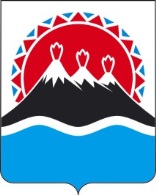 МИНИСТЕРСТВО СОЦИАЛЬНОГО РАЗВИТИЯ  И ТРУДАКАМЧАТСКОГО КРАЯПРИКАЗ № Об утверждении Порядка выплаты региональной социальной доплаты к пенсии в Камчатском крае НаименованиеАдрес, номер телефона1.КГКУ «Камчатский центр по выплате государственных и социальных пособий»(по почте и в электронном виде)пр. Победы, д. 27, г. Петропавловск-Камчатский, Камчатский край, 683023, (8-415-2) 29-67-12Эл. адрес: centr@centr.kamchatka.ru сайтhttp://www.socuslugi.kamchatka.ru2.Алеутский филиал КГКУ «Камчатский центр по выплате государственных и социальных пособий» (по почте и в электронном виде)ул. Гагарина, д. 4, с. Никольское, Алеутский район, Камчатский край, 684500, (8-415-47) 2-21-88Эл. адрес: Nikolskoe@centr.kamchatka.ru3.Быстринский филиал КГКУ «Камчатский центр по выплате государственных и социальных пособий» (по почте и в электронном виде)ул. Советская, д. 3, с. Эссо, Быстринский район, Камчатский край, 684350, (8-415-42) 2-12-91Эл. адрес: Esso@centr.kamchatka.ru4.Вилючинский филиал КГКУ «Камчатский центр по выплате государственных и социальных пособий» (по почте и в электронном виде)ул. Победы, д. 9, г. Вилючинск, Камчатский край, 684090, (8-415-35) 3-22-21, 3-22-14Эл. адрес: Viluchinsk@centr.kamchatka.ru5.Елизовский филиал КГКУ «Камчатский центр по выплате государственных и социальных пособий» (лично, по почте и в электронном виде)ул. Беринга, д. 25, г. Елизово, Камчатский край, 684000, (8-415-31) 7-36-49Эл. адрес: Еlizovo@centr.kamchatka.ru6.Карагинский филиал КГКУ «Камчатский центр по выплате государственных и социальных пособий» (по почте и в электронном виде)ул. Советская, д. 23А, п. Оссора, Карагинский район, Камчатский край, 688700, (8-415-45) 4-10-72Эл. адрес: Ossora@centr.kamchatka.ru7.Мильковский филиал КГКУ «Камчатский центр по выплате государственных и социальных пособий» (лично, по почте и в электронном виде)ул. Победы, д. 13, с. Мильково, Камчатский край, 684300,                       (8-415-33) 2-27-80Эл. адрес: Milkovo@centr.kamchatka.ru8.Олюторский филиал КГКУ «Камчатский центр по выплате государственных и социальных пособий» (лично, по почте и в электронном виде)ул. Молодежная, д. 12, с. Тиличики, Олюторский район, Камчатский край, 688800, (8-415-44) 5-27-99Эл. адрес: Tilichiki@centr.kamchatka.ru9.Паланский филиал КГКУ «Камчатский центр по выплате государственных и социальных пособий» (по почте и в электронном виде)ул. Поротова, д. 22, пгт Палана, Тигильский район, Камчатский край, 688000, (8-415-43) 3-10-65Эл. адрес: Palana@centr.kamchatka.ru10.Пенжинский филиал КГКУ «Камчатский центр по выплате государственных и социальных пособий» (по почте и в электронном виде)ул. Пенжинская, д. 2, с. Каменское, Пенжинский район, Камчатский край, 688850, (8-415-46) 6-10-38Эл. адрес: Kamenskoe@centr.kamchatka.ru11.Соболевский филиал КГКУ «Камчатский центр по выплате государственных и социальных пособий» (по почте и в электронном виде)ул. Комсомольская, д. 15, с. Соболево, Соболевский район, Камчатский край, 684200,                          (8-415-36) 3-24-71Эл. адрес: Sobolevo@centr.kamchatka.ru12.Тигильский филиал КГКУ «Камчатский центр по выплате государственных и социальных пособий» (по почте и  в электронном виде)ул. Партизанская, д. 46, офис 1, с. Тигиль, Тигильский район, Камчатский край, 688600,                           (8-415-37) 2-12-80Эл. адрес: Tigil@centr.kamchatka.ru13.Усть-Большерецкий филиал КГКУ «Камчатский центр по выплате государственных и социальных пособий» (по почте и электронном виде)ул. Бочкарева, д. 2, c. Усть-Большерецк, Усть-Большерецкий район, Камчатский край, 684100,   (8-415-32) 2-15-49Эл. адрес: UB@centr.kamchatka.ru14.Усть-Камчатский филиал КГКУ «Камчатский центр по выплате государственных и социальных пособий» ул. 60 лет Октября, д. 29, п. Усть-Камчатск, Усть-Камчатский район, Камчатский край, 684414, (8-415-34) 2-05-10Эл. адрес: UK@centr.kamchatka.ru»;1.Дополнительный офис Петропавловского филиала КГКУ «МФЦ Камчатского края»Камчатский край,г. Петропавловск-Камчатский,                       ул. Пограничная, д. 172.Дополнительный офис Петропавловского филиала КГКУ «МФЦ Камчатского края»Камчатский край,г. Петропавловск-Камчатский, Проспект Рыбаков, д. 13 3.Дополнительный офис Петропавловского филиала КГКУ «МФЦ Камчатского края»Камчатский край,г. Петропавловск-Камчатский,                       ул. Океанская, д. 944.Дополнительный офис Петропавловского филиала КГКУ «МФЦ Камчатского края»Камчатский край,г. Петропавловск-Камчатский,ул. Дальневосточная, д. 85.Вилючинский филиал КГКУ «МФЦ Камчатского края»Камчатский край, г. Вилючинск,мкр. Центральный,  д. 56.Дополнительный офис Елизовского филиала КГКУ «МФЦ Камчатского края»Камчатский край, Елизовский район,п. Термальный, ул. Крашенинникова,                 д. 27.Дополнительный офис Елизовского филиала КГКУ «МФЦ Камчатского края»Камчатский край, Елизовский район,п. Паратунка, ул. Нагорная, д. 278.Дополнительный офис Елизовского филиала КГКУ «МФЦ Камчатского края»Камчатский край, Елизовский район,п. Вулканный, ул. Центральная, д. 19.Дополнительный офис Елизовского филиала КГКУ «МФЦ Камчатского края»Камчатский край, Елизовский район,п. Раздольный, ул. Советская, д. 2А10.Дополнительный офис Елизовского филиала КГКУ «МФЦ Камчатского края»Камчатский край, Елизовский район,              п. Коряки, ул. Шоссейная, д. 2/111.Дополнительный офис Елизовского филиала КГКУ «МФЦ Камчатского края»Камчатский край, Елизовский район,              п. Сокоч,  ул. Лесная, д. 112.Дополнительный офис Елизовского филиала КГКУ «МФЦ Камчатского края»Камчатский край, Елизовский район,п. Пионерский, ул. Николая Коляды, д. 113.Дополнительный офис Елизовского филиала КГКУ «МФЦ Камчатского края»Камчатский край, Елизовский район,              п. Лесной, ул. Чапаева, д. 514.Дополнительный офис Елизовского филиала КГКУ «МФЦ Камчатского края»Камчатский край, Елизовский район,п. Нагорный, ул. Совхозная, д. 1815.Дополнительный офис Елизовского филиала КГКУ «МФЦ Камчатского края»Камчатский край, Елизовский район,             п. Николаевка, ул. Центральная, д. 2416.Быстринский филиал КГКУ «МФЦ Камчатского края»Камчатский край, Быстринский район, п. Эссо, ул. Советская, д. 417.Усть-Камчатский филиал КГКУ «МФЦ Камчатского края»Камчатский край, Усть-Камчатский район, п. Усть-Камчатск, ул. 60 лет Октября, д. 2418.Дополнительный офис Усть-Камчатского филиала КГКУ «МФЦ Камчатского края»Камчатский край, Усть-Камчатский район,  п. Ключи, ул. Школьная, д. 819.Дополнительный офис Усть-Камчатского филиала КГКУ «МФЦ Камчатского края»Камчатский край, Усть-Камчатский район,  п. Козыревск, ул. Ленинская,           д. 6-А20.Усть-Большерецкий филиал КГКУ «МФЦ Камчатского края»Камчатский край, Усть-Большерецкий район,  п. Усть-Большерецк,                         ул. Бочкарева, д. 1021.Дополнительный офис Усть-Большерецкого филиала КГКУ «МФЦ Камчатского края»Камчатский край, Усть-Большерецкий район, п. Апача, ул. Юбилейная, д. 9, кв. 1522.Дополнительный офис Усть-Большерецкого филиала КГКУ «МФЦ Камчатского края»Камчатский край, Усть-Большерецкий район, п. Озерновский, ул. Рабочая, д. 5, кв. 2123.Дополнительный офис Усть-Большерецкого филиала КГКУ «МФЦ Камчатского края»Камчатский край, Усть-Большерецкий район,п. Октябрьский, ул. Комсомольская, д. 47, кв. 1824.Соболевское отделение КГКУ «МФЦ Камчатского края»Камчатский край, Соболевский район,п. Соболево, ул. Набережная, д. 6Б25.Алеутское отделение КГКУ «МФЦ Камчатского края»Камчатский край, Алеутский район,п. Никольское, ул. 50 лет Октября, д. 2426.Филиал МФЦ Корякского округа КГКУ «МФЦ Камчатского края»Камчатский край, Тигильский район, п. Палана, ул. 50 лет Камчатского комсомола, д. 127.Дополнительный офис филиала МФЦ Корякского округа КГКУ «МФЦ Камчатского края»Камчатский край, Тигильский район, п. Тигиль, ул. Партизанская, д. 4028.Дополнительный офис филиала МФЦ Корякского округа КГКУ «МФЦ Камчатского края»Камчатский край, Карагинский район,п. Оссора, ул. Советская, д. 7229.Дополнительный офис филиала МФЦ Корякского округа КГКУ «МФЦ Камчатского края»Камчатский край, Пенжинский район,с. Каменское, ул. Ленина, д. 18 кв. 130.Дополнительный офис филиала МФЦ Корякского округа КГКУ «МФЦ Камчатского края»Камчатский край, Олюторский район,п. Тиличики, ул. Школьная, д. 17Фамилия, имя, отчествоСтепень родствапо отношению к умершему1.2.3.1. Копию паспорта либо вида на жительство (страница Ф.И.О. и страницы, содержащие сведения о месте жительства)___ листов2. Копию свидетельства о смерти умершего (предоставляется в случае обращения в течение четырех месяцев со дня смерти умершего)___ листов3. Копию документа, подтверждающего степень родства по отношению к умершему (свидетельство о рождении, свидетельство о браке) (предоставляется в случае обращения в течение четырех месяцев со дня смерти умершего)___ листов4. Справку, подтверждающую совместное проживание с умершим (предоставляется в случае обращения в течение четырех месяцев со дня смерти умершего)___ листов5. Отказ остальных членов семьи, совместно проживавших с умершим на дату его смерти, от получения указанных мер социальной поддержки в пользу заявителя (предоставляется в случае обращения в течение четырех месяцев со дня смерти умершего)___ листов6. Свидетельство о праве на наследство (предоставляется в случае включения неполученных умершим сумм в состав наследства)___ листов7. Копию лицевого счета в кредитном учреждении (при желании получить денежные выплаты через кредитное учреждение)___ листов